Forduljon az                  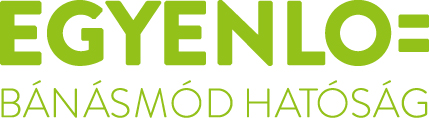 ügyfélszolgálatához, haneme,faji hovatartozása,bőrszíne,nemzetisége,nemzetiséghez való tartozása,fogyatékossága,életkora,egészségi állapota,vallási-vagy világnézeti meggyőződése,politikai vagy más véleménye,anyanyelve,családi állapota,anyasága vagy apasága,szexuális irányultsága,nemi identitása,vagyoni helyzetevagy egyéb tulajdonsága miatt hátrányos megkülönböztetés éri!Az Egyenlő Bánásmód Hatóság feladata a hátrányos megkülönböztetéssel okozott jogsértések kivizsgálása és megszüntetése.Keresse fel Dr. Szatmári Éva Fejér megyei egyenlőbánásmód-referens ügyfélfogadását:+36 30/ 960-2657, eva.drszatmari@gmail.comSzékesfehérvári Regionális Álláskeresők Egyesülete
8000 Székesfehérvár, Tolnai u. 10. tel: +36 20/562-9619
2017.08.02. szerda 11:30-15:30 2017.08.16. szerda 11:30-15:302017.08.30. szerda 11:30-15:30(bejárat az iskolaudvar felöli oldalon)Fejér Megyei Család, Esélyteremtési és Önkéntes Ház
8000 Székesfehérvár, Rákóczi út 25. tel: +36 30/380-7943
2017.08.09. szerda 11:30-15:30Dunaújváros Megyei Jogú Város Önkormányzata Polgármesteri Hivatal 2400 Dunaújváros, Városháza tér 1. „A” ép. fszt. tel: +36-25/544-1182017.08.31. csütörtök 11:30-15:30 Egyenlő bánásmód– mindenkit megillet!